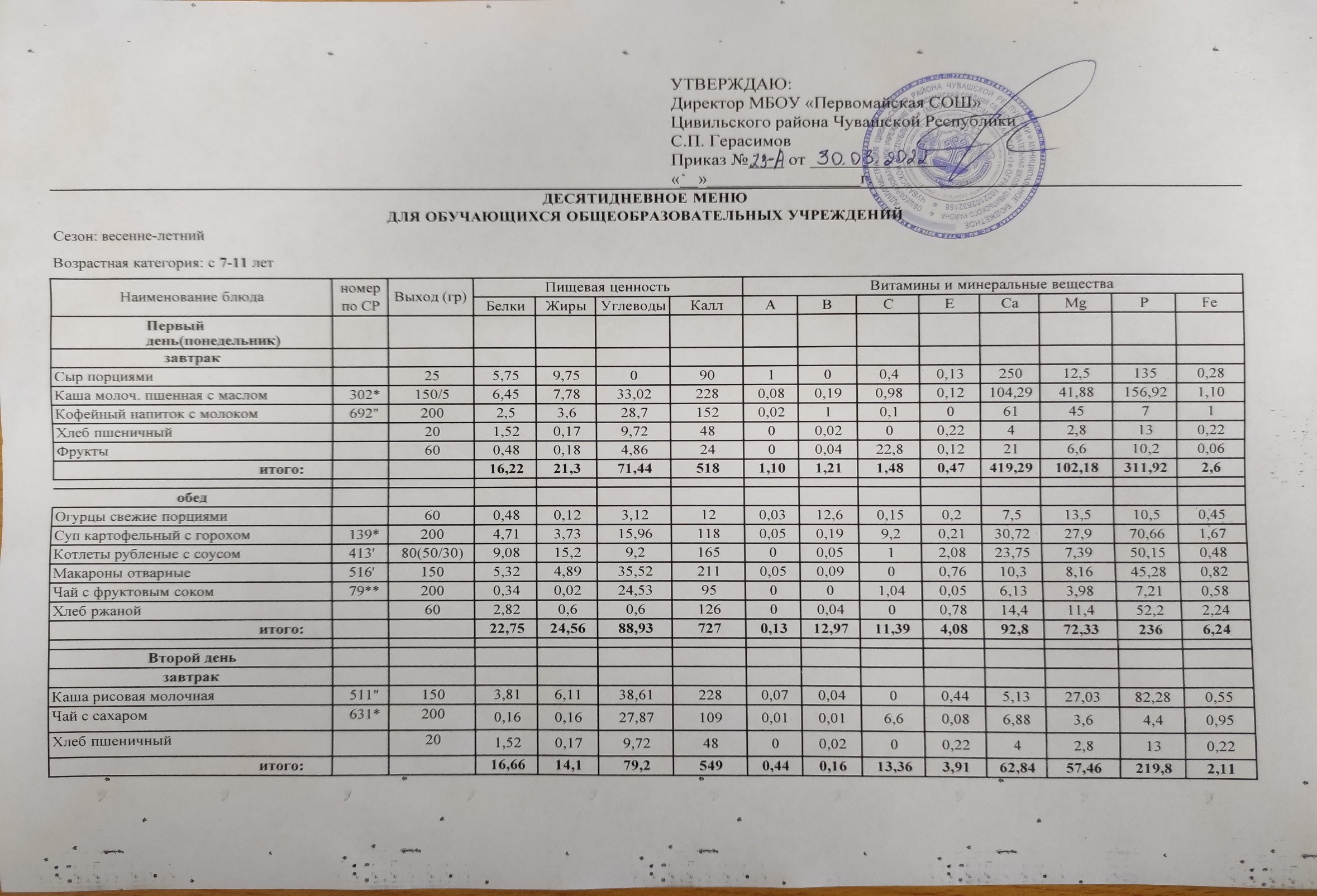 При составлении меню использовались* Сборник рецептур блюд и кулинарных изделий для предприятий ОП при общеобразовательных школах изд.2004год** Сборник рецептур блюд и кулинарных изделий диетического питания для предприятий ОП изд.2002 годаПри составлении меню использовались* Сборник рецептур блюд и кулинарных изделий для предприятий ОП при общеобразовательных школах изд.2004год** Сборник рецептур блюд и кулинарных изделий диетического питания для предприятий ОП изд.2002 годаНаименование блюданомерпо CPВыход (гр)Пищевая ценностьПищевая ценностьПищевая ценностьПищевая ценностьВитамины и минеральные веществаВитамины и минеральные веществаВитамины и минеральные веществаВитамины и минеральные веществаВитамины и минеральные веществаВитамины и минеральные веществаВитамины и минеральные веществаВитамины и минеральные веществаНаименование блюданомерпо CPВыход (гр)БелкиЖирыУглеводыКаллАВСЕСаMgРFeобедПомидоры свежие порциями20*300,330,061,1470,360,026,750,214,267,80,27Борщ с капустой картофелем сосметаной110*200/51,474,677,31890,090,038,810,1736,9519,4643,720,95Тефтели рубленые с соусом462*90(60/30)8,5614,119,071970,010,051,864,2516,356,7635,530,33Каша гречневая рассыпчатая508*1508,766,6243,082710,050,0800,5514,49138,62207,514,65Компот из смеси сухофруктов639*2000,44028,88116000,4044,8615,41,26Хлеб ржаной602,820,60,612600,0400,7814,411,452,22,24итого:22,529,6190,35838,960,150,2213,895,96140,38190,15382,079,77Третий деньзавтракЗапеканка творожная с повидлом366*130/2027,2912,2523,4531736,490,070,651,18222,3833,48294,231,03Чай с лимоном686*2000,260,0615,2259002,908,055,249,780,91Хлеб пшеничный403,040,3419,449600,0400,4485,6260,44итого:30,6420,958,1954736,590,113,551,62239,6344,36331,912,4обедКапуста тушеная534*600,5414,31,9490,60,57,90,223,410230,54Суп картоф.с макарон, издел.140*2002,264,316,681170,060,0813,20,2318,6319,6152,910,85Рыба припущенная с соусом371*80(50/30)13,815,762,731390,020,021,191,4334,7523,2159,110,77Пюре картофельное520*1503,225,56221550,090,1625,940,1340,4532,6795,631,17Компот из изюма638*2000,36033,1612800,0500,116,48,425,80,66Хлеб ржаной602,820,60,612600,0400,7814,411,452,22,24Фрукты600,480,184,862400,0422,80,12216,610,20,06итого:23,0120,5277,077140,770,8548,232,87148,03105,28408,656,23Наименование блюданомерпо CPВыход (гр)Пищевая ценностьПищевая ценностьПищевая ценностьПищевая ценностьВитамины и минеральные веществаВитамины и минеральные веществаВитамины и минеральные веществаВитамины и минеральные веществаВитамины и минеральные веществаВитамины и минеральные веществаВитамины и минеральные веществаВитамины и минеральные веществаНаименование блюданомерпо CPВыход (гр)БелкиЖирыУглеводыКаллАВСЕСаMgРFeЧетвертый деньзавтракКаша пшеничная вязкая302*1504,214,822,991540,050,1100,650,630,0295,941,61Какао с молоком638*2001,04030,961230,70,020,81,132,42129,20,7Хлеб пшеничный403,040,3419,449600,0400,4485,6260,44итого:19,6724,2482,595740,790,221,964,32164,7839,01255,293,34обедВинегрет овощной71*600,826,074,52760,540,037,772,7216,8311,1224,650,46Щи из св капусты с картофелем сосметаной124*200/51,464,756,22790,080,0414,640,1438,4917,2941,110,68Плов из птицы492*15020,276,7428,082560,160,094,813525,9245,3194,061,76Компот из чернослива638*2000,57034,411360,010,080,750,4520,425,520,750,81Хлеб ржаной602,820,60,612600,0400,7814,411,452,22,24итого:25,8821,1373,97000,260,2625,296,74118,08110,71330,056,2Наименование блюданомерпо CPВыход (гр)Пищевая ценностьПищевая ценностьПищевая ценностьПищевая ценностьВитамины и минеральные веществаВитамины и минеральные веществаВитамины и минеральные веществаВитамины и минеральные веществаВитамины и минеральные веществаВитамины и минеральные веществаВитамины и минеральные веществаВитамины и минеральные веществаНаименование блюданомерпо CPВыход (гр)БелкиЖирыУглеводыКаллАВСЕСаMgРFeПятый деньзавтракКаша молоч. Гречневая с маслом302*150/56,767,6631,22220,080,261,180,59181,6665,12140,31,86Чай с молоком297**2001,61,6517,36860,020,020,75065,2511,453,240,9Хлеб пшеничный403,040,3419,449600,0400,4485,6260,44итого;11,9318,0872,945030,20,3624,731,15277,1188,76231,643,28обедСалат из свеклы88**600,769,044,591030,010,015,14,0218,8711,2221,930,71Рассольник ленинградский со сметаной132*200/51,885,113,921130,070,0713,440,1723,121,855,310,81Гуляш из филе птицы471*80(50/30)8,838,637,541400,040,050,270,2835,925,3936,410,13Картофель отварнойБ18*1503,034,9324,491590,080,18300,1215,6234,52881,36Компот из св. яблок631*2000,160,1627,871090,010,016,60,086,883,64,40,95Хлеб ржаной602,820,60,612600,0400,7814,411,452,22,24Фрукты600,480,184,862400,0422,80,12216,610,20,06итого:17,5425,4978,947230,740,3858,084,15112,7587,83260,975,95Наименование блюданомерпо CPВыход (гр)Пищевая ценностьПищевая ценностьПищевая ценностьПищевая ценностьВитамины и минеральные веществаВитамины и минеральные веществаВитамины и минеральные веществаВитамины и минеральные веществаВитамины и минеральные веществаВитамины и минеральные веществаВитамины и минеральные веществаВитамины и минеральные веществаНаименование блюданомерпо CPВыход (гр)БелкиЖирыУглеводыКаллАВСЕСаMgРFeШестой деньзавтракЗапеканка творожная с повидлом366*130/2027,2912,2523,4531736,490,070,651,18222,3833,48294,231,03Какао с молоком693*2003,043,3927,911490,030,041,30,01120,6414,8898,080,24Хлеб пшеничный201,520,179,724800,0200,2242,8130,22итого:20,2818,0375,466250,20,262,980,53450,6869,9394,791,89обедСалат из свежих помидоров и огурцов20*600,544,31,9490,60,57,90,223,410230,54Суп картофельный с горохом139*2004,713,7315,961180,050,199,20,2130,7227,970,661,67Котлеты рубленые с соусом451*80(50/30)9,089,4610,6616500,0512,0823,757,3950,150,48Макароны отварные516*1505,324,8935,522110,050,0900,7610,38,1645,280,82Компот из кураги638*2001,04030,961230,70,020,81,132,42129,20,7Хлеб ржаной602,820,60,612600,0400,7814,411,452,22,24итого:23,5122,9895,67921,40,8918,95,13134,9785,85270,496,45Наименование блюданомерпо CPВыход (гр)Пищевая ценностьПищевая ценностьПищевая ценностьПищевая ценностьВитамины и минеральные веществаВитамины и минеральные веществаВитамины и минеральные веществаВитамины и минеральные веществаВитамины и минеральные веществаВитамины и минеральные веществаВитамины и минеральные веществаВитамины и минеральные веществаНаименование блюданомерпо CPВыход (гр)БелкиЖирыУглеводыКаллАВСЕСаMgРFeСедьмой деньзавтракКаша молочная манная с маслом302*150/55,676,9830,822090,080,11,230,43174,0220,7269,120,52Чай с сахаром685*2000,20,0515,0157000,105,254,48,240,87Хлеб пшеничный201,520,179,724800,0200,2242,8130,22итого:19,3321,1290,886250,430,1815,215,3145,92157,78268,246,42обедОгурцы свежие порциями600,480,123,12120,0312,60,150,27,513,510,50,45Борщ с капустой картофелем сосметаной110*200/51,474,677,31890,090,038,810,1736,9519,4643,720,95Котлеты руб.из птицы с соусом498*80(50/30)10,847,61,8615700,071,012,9642,6318,03117,321,12Рис отварной511*1503,816,1138,612280,070,0400,445,1327,0382,280,55Компот из смеси сухофруктов639*2000,44028,88116000,4044,8615,41,26Хлеб ржаной602,820,60,612600,0400,7814,411,452,22,24итого:19,8619,180,387280,1912,7810,374,55151,4195,42321,426,57Наименование блюданомерпо CPВыход (гр)Пищевая ценностьПищевая ценностьПищевая ценностьПищевая ценностьВитамины и минеральные веществаВитамины и минеральные веществаВитамины и минеральные веществаВитамины и минеральные веществаВитамины и минеральные веществаВитамины и минеральные веществаВитамины и минеральные веществаВитамины и минеральные веществаНаименование блюданомерпо CPВыход (гр)БелкиЖирыУглеводыКаллАВСЕСаMgРFeВосьмой деньзавтракСыр порциями204,65,80720,090,070,320,1200101080,22Каша молоч. пшенная с маслом302"150/56,457,7833,022280,080,190,980,12104,2941,88156,921,1Чай с фруктовым соком79**2000,340,0224,5395001,040,056,133,987,210,58Хлеб пшеничный403,040,3419,449600,0400,4485,6260,44Фрукты1001,50,12149,3300,08200,4842280,6итого:15,9314,0497,99540,330,170,3822,341,11326,42103,46326,132,94обедСалат из кваш. капусты534*1503,64,5215,31150,420,679,721,587,6631,5963,361,22Щи из св капусты с картофелем сосметаной124*200/51,464,756,22790,080,0414,640,1438,4917,2941,110,68Котлеты рыбные с соусом388*80(50/30)9,048,2210,711550,010,051,012,9131,5517,4377,050,69Пюре картофельное520*1503,225,56221550,090,1625,940,1340,4532,6755,631,17Компот из чернослива638*2000,57034,411360,010,080,750,4520,425,520,750,81Хлеб ржаной602,820,60,612600,0400,7814,411,452,22,24итого:20,7123,6589,247660,610,97122,065,91232,95135,88310,16,81Девятый деньзавтракКаша гречневая молочная492*15020,276,7428,082710,160,094,81,3525,9245,3194,061,76Чай с сахаром685*2000,20,0515,0157000,105,254,48,240,87Хлеб пшеничный403,040,3419,449600,0400,4485,6260,44итого;25,9425,0681,256640,2680,134,917946,3755,34255,333,71Наименование блюданомерпо CPВыход (гр)Пищевая ценностьПищевая ценностьПищевая ценностьПищевая ценностьВитамины и минеральные веществаВитамины и минеральные веществаВитамины и минеральные веществаВитамины и минеральные веществаВитамины и минеральные веществаВитамины и минеральные веществаВитамины и минеральные веществаВитамины и минеральные веществаНаименование блюданомерпо CPВыход (гр)БелкиЖирыУглеводыКаллАВСЕСаMgРFeобедСалат из соленых огурцов с луком60*600,663,672,7446,6200,0310,830,3310,6410,4722,290,5Суп картофельный рыбный133*200/12,54,572,815,31070,040,118,390,2921,4127,9185,171,01Фрикадельки из говядины, тушенные всоусе471*80(50/30)8,838,637,541400,040,050,270,2835,925,3936,410,13Каша пшеничная вязкая302*1504,214,822,991540,050,1100,650,630,0295,941,61Компот из изюма638*2000,36033,1612800,0500,116,48,425,80,66Хлеб ржаной602,820,60,612600,0400,7814,411,452,22,24итого;21,4520,582,33701,620,130,3829,492,4399,463,59317,816,15Десятый деньзавтракКаша рисовая молочная511"1505,088,1551,482280,090,0500,596,8436,04109,710,73Компот из смеси сухофруктов639*2000,44028,88116000,4044,8615,41,26Хлеб пшеничный403,040,3419,449600,0400,4485,6260,44Фрукты600,480,184,862400,0422,80,12216,610,20,06итого:22,0525,9899,066840,070,1924,063,13103,1862,37272,713,41обедПомидоры свежие порциями600,480,123,12120,0312,60,150,1957,513,510,50,45Суп картоф.с макарон, издел.140*2002,264,316,681170,060,0813,20,2318,6319,6152,910,85Биточки рубленые с соусом451*80(50/30)9,089,4610,6616500,0512,0823,757,3950,150,48Каша гречневая рассыпчатая508*1508,766,6243,082710,050,0800,5514,49138,62207,514,65Компот из св. яблок631*2000,160,1627,871090,010,016,60,086,883,64,40,95Хлеб ржаной602,820,60,612600,0400,7814,411,452,22,24итого:23,5621,26102,018000,1512,8620,953,91585,65194,12377,679,62итого за 10 дней511,97522,512412,5218037,538,82647,861084,33260,934258,42537,896958,41130,81УТВЕРЖДАЮ:Директор МБОУ «Первомайская СОШ»Цивильского района Чувашской РеспубликиС.П. ГерасимовПриказ №_____ от ______________«__»_________________г.Возрастная категория: с 12-18 летВозрастная категория: с 12-18 летВозрастная категория: с 12-18 летВозрастная категория: с 12-18 летВозрастная категория: с 12-18 летВозрастная категория: с 12-18 летВозрастная категория: с 12-18 летВозрастная категория: с 12-18 летВозрастная категория: с 12-18 летВозрастная категория: с 12-18 летВозрастная категория: с 12-18 летВозрастная категория: с 12-18 летВозрастная категория: с 12-18 летВозрастная категория: с 12-18 летВозрастная категория: с 12-18 летНаименование блюданомерпо CPВыход (гр)Пищевая ценностьПищевая ценностьПищевая ценностьПищевая ценностьВитамины и минеральные веществаВитамины и минеральные веществаВитамины и минеральные веществаВитамины и минеральные веществаВитамины и минеральные веществаВитамины и минеральные веществаВитамины и минеральные веществаВитамины и минеральные веществаНаименование блюданомерпо CPВыход (гр)БелкиЖирыУглеводыКаллАВСЕСаMgРFeПервый деньзавтракСыр порциями255,759,75090100,40,1325012,51350,28Каша молоч. пшенная с маслом302*200/107,5111,7237,05285580,191,170,21138,147,6184,371,23Кофейный напиток с молоком692"2002,53,628,71520,0210,10614571Хлеб пшеничный201,520,179,724800,0200,2242,8130,22Фрукты600,480,184,862400,0422,80,12216,610,20,06итого:17,7625,4280,33599,0059,021,2524,470,68474,10114,50349,572,79обедОгурцы свежие порциями1000,80,25,2200,05210,250,3312,522,517,50,75Суп картофельный с горохом139*2505,894,6619,95147,50,060,2411,50,2638,434,8888,332,09Котлеты рубленые с соусом413'100(70/30)11,351911,5206,2500,061,252,629,699,2462,690,6Макароны отварные516'2007,096,5247,36281,330,000,1201,0113,7310,8860,371,09Чай с фруктовым соком79**2000,340,0224,5395001,040,056,133,987,210,58Хлеб ржаной602,820,60,612600,0400,7814,411,452,22,24итого:28,2931,00109,14876,080,1121,4614,045,04114,8592,87288,307,35Второй деньзавтракКаша рисовая молочная511"2005,088,1551,483040,090,0500,596,8436,04109,710,73Чай с сахаром631*2000,160,1627,871090,010,016,60,086,883,64,40,95Хлеб пшеничный201,520,179,724800,0200,2242,8130,22итого:20,9718,1093,68671,250,820,2120,115,0179,4176,98283,112,59Наименование блюданомерпо CPВыход (гр)Пищевая ценностьПищевая ценностьПищевая ценностьПищевая ценностьВитамины и минеральные веществаВитамины и минеральные веществаВитамины и минеральные веществаВитамины и минеральные веществаВитамины и минеральные веществаВитамины и минеральные веществаВитамины и минеральные веществаВитамины и минеральные веществаНаименование блюданомерпо CPВыход (гр)БелкиЖирыУглеводыКаллАВСЕСаMgРFeобедСалат из свежих огурцов20*1000,756,022,3566,600,034,70,3522,3213,1846,180,57Борщ с капустой картофелем сосметаной110*250/101,845,849,14111,250,110,0411,010,2146,1924,3354,651,19Тефтели рубленые с соусом462*110(60/50)10,4617,2511,09240,780,010,062,275,1919,988,2643,430,40Каша гречневая рассыпчатая508*20011,688,8357,44361,33330,070,1100,7319,32184,83276,686,2Компот из смеси сухофруктов639*2000,44028,88116000,4044,8615,41,26Хлеб ржаной602,820,60,612600,0400,7814,411,452,22,24итого:27,9938,53109,491021,960,190,2818,397,27167,01248,00488,5411,86Третий деньзавтракЗапеканка творожная с повидлом366*130/2027,2912,2523,4531736,490,070,651,18222,3833,48294,231,03Чай с лимоном686*2000,260,0615,2259002,908,055,249,780,91Хлеб пшеничный403,040,3419,449600,0400,4485,6260,44итого:30,6420,958,1954736,590,113,551,62239,6344,36331,912,4обедКапуста тушеная534*1000,917,173,1781,6710,8313,170,333916,6738,330,9Суп картоф.с макарон, издел.140*2502,835,3820,85146,250,080,116,50,2923,2924,5166,141,06Рыба припущенная с соусом371*80(50/30)13,815,762,731390,020,021,191,4334,7523,2159,110,77Пюре картофельное520*2004,297,4129,33206,670,120,2134,590,1753,9343,5674,171,56Компот из изюма638*2000,36033,1612800,0500,116,48,425,80,66Хлеб ржаной602,820,60,612600,0400,7814,411,452,22,24итого;25,0126,3289,84827,581,221,2665,443,10181,77127,74415,757,19Наименование блюданомерпо CPВыход (гр)Пищевая ценностьПищевая ценностьПищевая ценностьПищевая ценностьВитамины и минеральные веществаВитамины и минеральные веществаВитамины и минеральные веществаВитамины и минеральные веществаВитамины и минеральные веществаВитамины и минеральные веществаВитамины и минеральные веществаВитамины и минеральные веществаНаименование блюданомерпо CPВыход (гр)БелкиЖирыУглеводыКаллАВСЕСаMgРFeЧетвертый деньзавтракКаша пшеничная вязкая302*2005,616,430,65205,330,070,1500,870,840,03127,922,15Какао с молоком638*2001,04030,961230,70,020,81,132,42129,20,7Хлеб пшеничный403,040,3419,449600,0400,4485,6260,44итого:23,3429,6492,55666,580,810,272,215,06170,9340,86299,814,00обедВинегрет овощной71*1001,3710,127,53126,670,90,0512,954,5328,0518,5341,080,77Щи из св капусты с картофелем сосметаной124*250/101,835,947,7898,750,100,0518,300,1848,1121,6151,390,85Плов из птицы492*20027,038,9937,44341,3332,30,126,418034,5660,4258,752,35Компот из чернослива638*2000,57034,411360,010,080,750,4520,425,520,750,81Хлеб ржаной602,820,60,612600,0400,7814,411,452,22,24итого:33,5130,5987,88873,7532,430,3133,95188,11148,92137,61419,637,43всего59,4369,95224,801820,3333,250,5949,36193,20333,81181,34749,6312,19Наименование блюданомерпо CPВыход (гр)Пищевая ценностьПищевая ценностьПищевая ценностьПищевая ценностьВитамины и минеральные веществаВитамины и минеральные веществаВитамины и минеральные веществаВитамины и минеральные веществаВитамины и минеральные веществаВитамины и минеральные веществаВитамины и минеральные веществаВитамины и минеральные веществаНаименование блюданомерпо CPВыход (гр)БелкиЖирыУглеводыКаллАВСЕСаMgРFeПятый деньзавтракКаша молоч. Гречневая с маслом302*200/109,0912,9935,1829565,20,261,640,59183,5899,23245,752,87Чай с молоком297**2001,61,6517,36860,020,020,75065,2511,453,240,9Фрукты600,480,184,862400,0422,80,12216,610,20,06Хлеб пшеничный403,040,3419,449600,0400,4485,6260,44итого;14,2623,4176,9257665,320,3625,191,15279,03122,87337,094,29обедСалат из свеклы88**1001,2715,077,65171,670,020,028,56,731,4518,736,551,18Рассольник ленинградский со сметаной132*250/102,356,3817,40141,250,090,0916,800,2128,8827,2569,141,01Гуляш из филе птицы471*105(55/50)11,5911,339,90183,750,050,070,350,3747,157,0747,790,17Картофель отварнойБ18*2004,046,5732,652120,110,24400,1620,8346,03117,331,81Компот из св. яблок631*2000,160,1627,871090,010,016,60,086,883,64,40,95Хлеб ржаной602,820,60,612600,0400,7814,411,452,22,24итого:22,3335,1595,95898,671,160,4976,706,13146,18113,88331,946,95Наименование блюданомерпо CPВыход (гр)Пищевая ценностьПищевая ценностьПищевая ценностьПищевая ценностьВитамины и минеральные веществаВитамины и минеральные веществаВитамины и минеральные веществаВитамины и минеральные веществаВитамины и минеральные веществаВитамины и минеральные веществаВитамины и минеральные веществаВитамины и минеральные веществаНаименование блюданомерпо CPВыход (гр)БелкиЖирыУглеводыКаллАВСЕСаMgРFeШестой день,обедСуп крестьянский с крупой134*2501,894,1511,55132,500,050,05100,4024,1020,7851,050,66Чай с лимоном638*2000,36033,167000,0500,116,48,425,80,66Хлеб ржаной602,820,60,612600,0400,7814,411,452,22,24итого;25,7230,0373,58808,530,671,08135,074,08207,37104,25263,616,33Седьмой деньзавтракЗапеканка творожная с повидлом366*130/2027,2912,2523,4531736,490,070,651,18222,3833,48294,231,03Какао с молоком693*2003,043,3927,911490,030,041,30,01120,6414,8898,080,24Хлеб пшеничный201,520,179,724800,0200,2242,8130,22итого:20,9121,887766858,130,263,170,54483,9572,59413,41,94обедСалат из свежих помидоров и огурцов20*1000,97,173,1781,6710,8313,170,333916,6738,330,9Суп картофельный с горохом139*2505,894,6619,95147,50,060,2411,50,2638,434,8888,332,09Котлеты рубленые с соусом451*100(70/30)11,351911,5206,2500,061,252,629,699,2462,690,6Макароны отварные516*2007,096,5247,36281,330,000,1201,0113,7310,8860,371,09Компот из кураги638*2001,04030,961230,70,020,81,132,42129,20,7Хлеб ржаной602,820,60,612600,0400,7814,411,452,22,24итого:29,0937,95113,54965,751,761,3126,726,09167,62104,06331,127,62всего54,7662,23243,051964,7559,981,5936,346,79673,56188,61797,1810,65Наименование блюданомерпо CPВыход (гр)Пищевая ценностьПищевая ценностьПищевая ценностьПищевая ценностьВитамины и минеральные веществаВитамины и минеральные веществаВитамины и минеральные веществаВитамины и минеральные веществаВитамины и минеральные веществаВитамины и минеральные веществаВитамины и минеральные веществаВитамины и минеральные веществаНаименование блюданомерпо CPВыход (гр)БелкиЖирыУглеводыКаллАВСЕСаMgРFeВосьмой деньзавтракКаша молочная манная с маслом302*150/55,676,9830,822090,080,11,230,43174,0220,7269,120,52Чай с сахаром685*2000,20,0515,0157000,105,254,48,240,87Хлеб пшеничный201,520,179,724800,0200,2242,8130,22итого:24,4826,52108,40773,110,810,2422,376,6558,58211,49353,118,31обедОгурцы свежие порциями1000,80,25,2200,05210,250,3312,522,517,50,75Борщ с капустой картофелем сосметаной110*250/101,845,849,14111,250,110,0411,010,2146,1924,3354,651,19Котлеты руб.из птицы с соусом498*100(70/30)13,559,52,325196,2500,08750,01253,753,28822,5375140,40,15Рис отварной511*2005,088,1551,483040,090,0500,596,8436,04109,710,73Компот из смеси сухофруктов639*2000,44028,88116000,4044,8615,41,26Хлеб ржаной602,820,60,612600,0400,7814,411,452,22,24итого:24,5324,2897,62873,500,2621,2211,685,61178,02122,80389,866,32Девятый деньзавтракСыр порциями204,65,80720,090,070,320,1200101080,22Каша молоч. пшенная с маслом302"200/107,5111,7237,05285580,191,170,21138,147,6184,371,23Чай с фруктовым соком79**2000,340,0224,5395001,040,056,133,987,210,58Хлеб пшеничный403,040,3419,449600,0400,4485,6260,44Фрукты1001,50,12149,3300,08200,4842280,6итого:16,9917,98102,02597,3358,090,3822,531,2360,23109,18353,583,07Наименование блюданомерпо CPВыход (гр)Пищевая ценностьПищевая ценностьПищевая ценностьПищевая ценностьВитамины и минеральные веществаВитамины и минеральные веществаВитамины и минеральные веществаВитамины и минеральные веществаВитамины и минеральные веществаВитамины и минеральные веществаВитамины и минеральные веществаВитамины и минеральные веществаНаименование блюданомерпо CPВыход (гр)БелкиЖирыУглеводыКаллАВСЕСаMgРFeобедСалат из квашенной капусты534*1503,64,5215,31150,420,679,721,587,6631,5963,361,22Щи из св капусты с картофелем сосметаной124*250/101,835,947,7898,750,100,0518,300,1848,1121,6151,390,85Котлеты рыбные с соусом388*100(50/50)11,3010,2813,39193,750,010,061,263,6439,4421,7996,310,86Пюре картофельное520*2004,297,4129,33206,670,120,2134,590,1753,9343,5674,171,56Компот из чернослива638*2000,57034,411360,010,080,750,4520,425,520,750,81Хлеб ржаной602,820,60,612600,0400,7814,411,452,22,24итого:24,4128,75100,81876,170,661,05134,626,72263,94155,45358,187,54Десятый деньзавтракКаша гречневая молочная492*15020,276,7428,082710,160,094,81,3525,9245,3194,061,76Чай с сахаром685*2000,20,0515,0157000,105,254,48,240,87Хлеб пшеничный403,040,3419,449600,0400,4485,6260,44итого:32,7027,3190,61749,330,320,166,502,2455,0170,44320,024,30обедСалат из соленых огурцов с луком60*1001,16,124,5777,700,0518,050,5517,7317,4537,150,83Суп картофельный рыбный133*250/12,55,713,5019,13133,750,050,1322,990,3626,7634,89106,461,26Фрикадельки из говядины, тушенные всоусе471*105(55/50)11,5911,339,90183,750,050,070,350,3747,157,0747,790,17Каша пшеничная вязкая302*2005,616,430,65205,330,070,1500,870,840,03127,922,15Компот из изюма638*2000,36033,1612800,0500,116,48,425,80,66Хлеб ржаной602,820,60,612600,0400,7814,411,452,22,24итого:27,2027,9498,00854,530,170,4841,393,03123,2879,24397,327,31всего65,4560,72240,361880,860,580,76140,865,85258,65184,51814,0213,67Наименование блюданомерпо CPВыход (гр)Пищевая ценностьПищевая ценностьПищевая ценностьПищевая ценностьВитамины и минеральные веществаВитамины и минеральные веществаВитамины и минеральные веществаВитамины и минеральные веществаВитамины и минеральные веществаВитамины и минеральные веществаВитамины и минеральные веществаВитамины и минеральные веществаНаименование блюданомерпо CPВыход (гр)БелкиЖирыУглеводыКаллАВСЕСаMgРFeОдиннадцатый деньзавтракКаша рисовая молочная511"2005,088,1551,483040,090,0500,596,8436,04109,710,73Компот из смеси сухофруктов639*2000,44028,88116000,4044,8615,41,26Хлеб пшеничный403,040,3419,449600,0400,4485,6260,44Фрукты600,480,184,862400,0422,80,12216,610,20,06итого:23,3228,02111,93760,000,090,2024,063,28104,8971,38300,143,59обедПомидоры свежие порциями600,480,123,12120,0312,60,150,1957,513,510,50,45Суп картоф.с макарон, издел.140*2502,835,3820,85146,250,080,116,50,2923,2924,5166,141,06Биточки рубленые с соусом451*100(70/30)11,351911,5206,2500,061,252,629,699,2462,690,6Каша гречневая рассыпчатая508*20011,688,8357,44361,33330,070,1100,7319,32184,83276,686,2Компот из св. яблок631*2000,160,1627,871090,010,016,60,086,883,64,40,95Хлеб ржаной602,820,60,612600,0400,7814,411,452,22,24итого:29,6434,16123,46968,830,2021,3224,604,81106,08256,08479,6111,80всего59,4767,32307,102094,830,3221,73134,829,72267,67361,39864,4217,60Наименование блюданомерпо CPВыход (гр)Пищевая ценностьПищевая ценностьПищевая ценностьПищевая ценностьВитамины и минеральные веществаВитамины и минеральные веществаВитамины и минеральные веществаВитамины и минеральные веществаВитамины и минеральные веществаВитамины и минеральные веществаВитамины и минеральные веществаВитамины и минеральные веществаНаименование блюданомерпо CPВыход (гр)БелкиЖирыУглеводыКаллАВСЕСаMgРFeДвенадцатый деньобедСуп молочный с макарон. изделиями134*2501,894,1511,551060,050,05100,4024,1020,7851,050,66Чай с сахаром638*2000,57034,41570,010,080,750,4520,425,520,750,81Хлеб ржаной602,820,60,612600,0400,7814,411,452,22,24итого:21,7231,2688,99820,750,210,4851,594,50165,52124,47238,356,47всего46,5656,80209,581708,7558,310,7860,705,77468,51367,19570,4012,36Всего за 12 дней:663,66718,472898,5422359,80377,8376,281410,05285,275253,563232,079213,27159,69